 Tourism1. Name four reasons why tourists come to Ireland. (4 marks)Tourists come to Ireland to experience the culture and heritage, to travel around the Lakelands of Ireland, witnesses the Volvo Ocean Race and for their health and well-being. Other reasons they come is for areas of natural beauty such as Glendalough, rugged coastlines like the ring of Kerry, beautiful beaches like Rossnowlagh, city attraction like Grafton street and sporting activities like the six nations.2.Large Scale Tourism may have unwelcome impacts on the tourists areas discuss. (10 Marks)The regions that I have studied is Malaga is Southern Spain. One positive effect of tourism in the region is that it creates employment for local people. Firstly people are employed to build the hotels and apartments. People are employed in hotels, restaurants and bars in the resort around Malaga. Other jobs created by tourism include those in transport, such as bus drivers, taxi drivers and tour guides. This economic activity brings lots of money into the economy of the region. Locals spend money they earn from tourism in the area and tourists themselves also spend money while on holidays. Services also improve with this increase in spending such as better road like the E11 and modern airports.Tourism can have a number of negative effects on an area; firstly the number of people that visit an area could put a lot of pressure on resources especially during summer peaks which could lead to water shortages with water being used for tourism, Water Park and pool rather than for local famers. With the rise in the number of people visiting an area this could often lead to noisy peaceful places becoming very noisy, polluted and could eventually lead to the loss of culture from that area. Lastly hotels being build would build upwards to make the most out of space and this could lead to high rise, ugly building that are often unplanned and would be an eye sore in beautiful scenic locations. 3 Describe how a Mediterranean climate attracts tourists. Use the graph provided (10 Marks)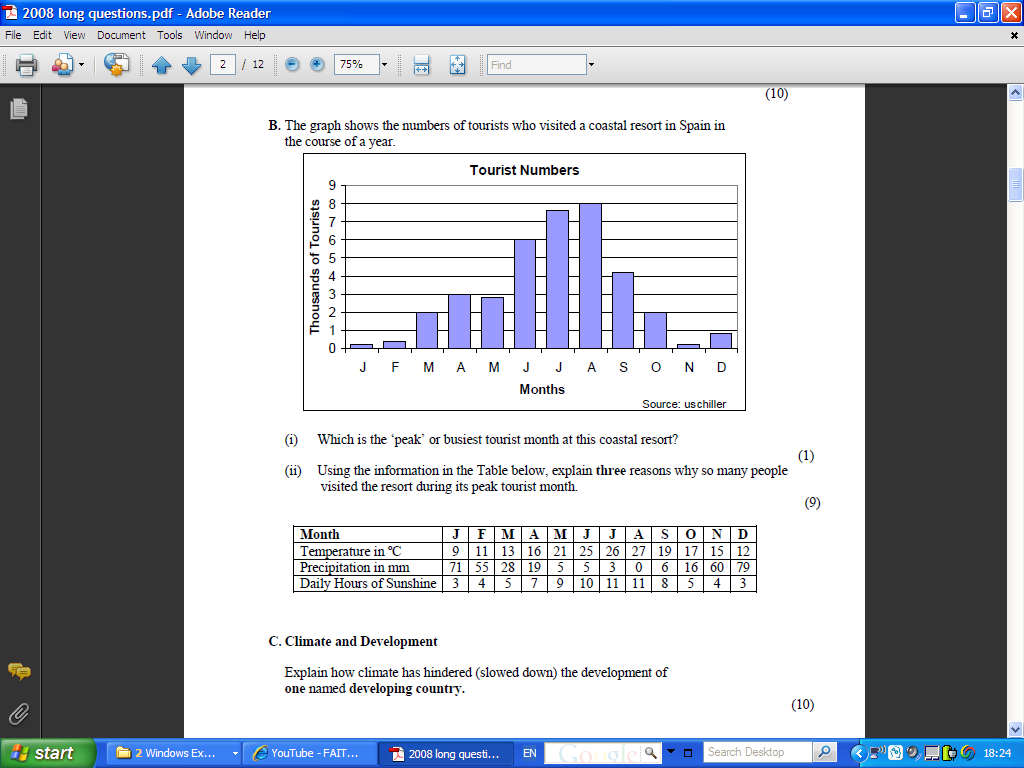 People are attracted to a Mediterranean climate for three reasons, the high temperatures, low levels of rainfall and the long hours of sunshine. This is especially attractive to Irish tourists as most of our year is mild and wet and our summers while they can be warm and dry and often unpredictable. An area that I have studied with a Mediterranean climate is Malaga.The reason that Malaga has a Mediterranean climate is due to its latitude (distance from the equator) and high pressure.  The summers in Malaga have and an average temperature of 26 degrees with, an average rainfall of 3 mm and on average 10 hours of sunshine. When people go here they spend a large majority of their time playing on sandy beaches, lounging out by the pool and going to water parks.In the winter, a number of tourist from colder northern European countries will go to Malaga to get a break from the cold weather. Temperature are on average 11 degrees with 4 hours of sunlight. People could spend their time playing golf or shopping in the town markets in this winter climate. You would find this very difficult to do in Ireland during the winter months.